Muzyka kl. IVTemat: Taktowanie.POLECENIEWedług przedstawionych niżej schematów taktowania zabaw się w dyrygenta i naucz się taktowania na dwa, trzy i cztery.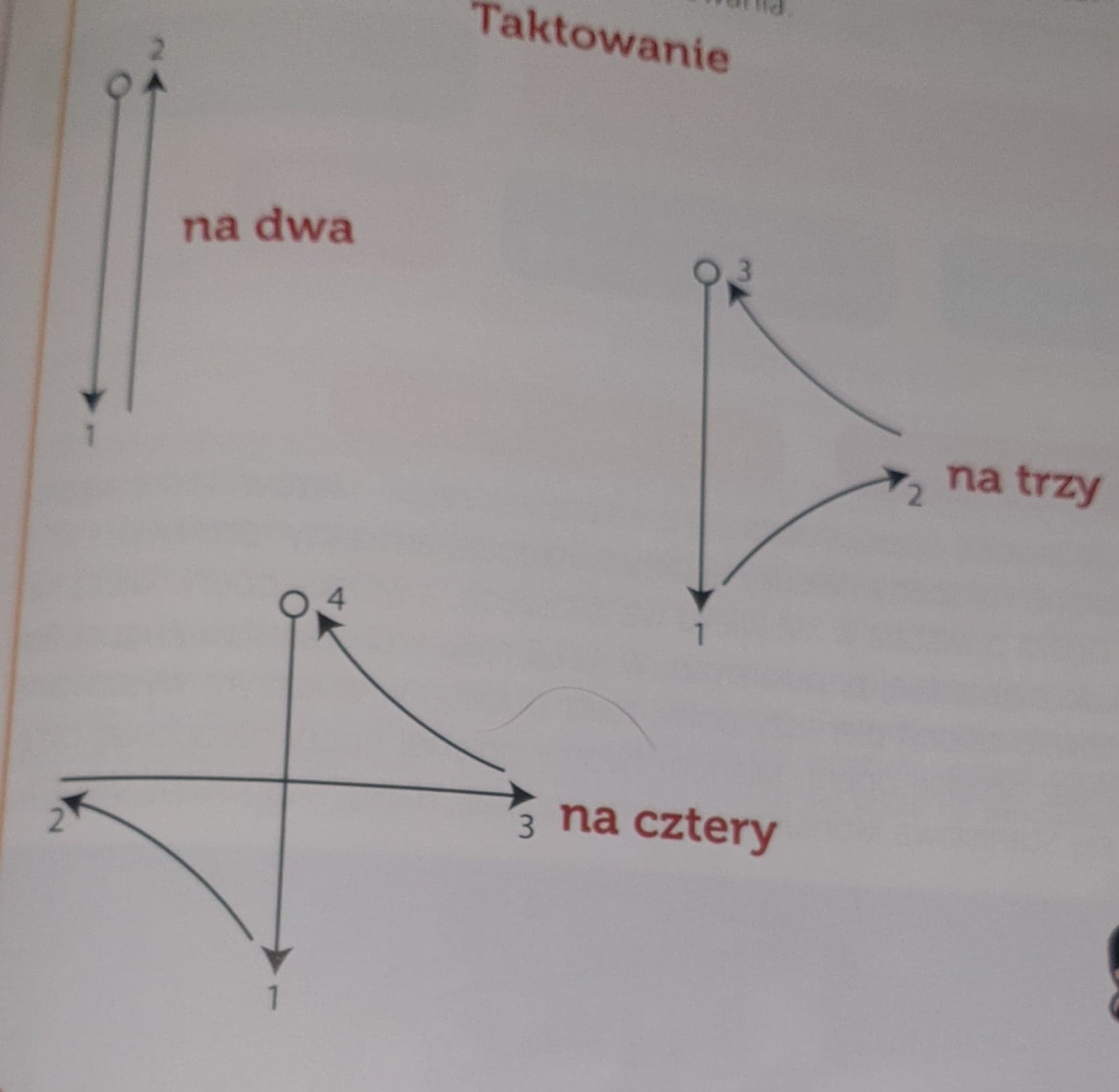 